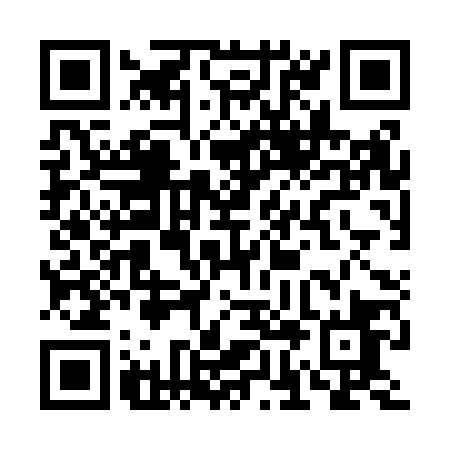 Prayer times for Pena Branca, PortugalWed 1 May 2024 - Fri 31 May 2024High Latitude Method: Angle Based RulePrayer Calculation Method: Muslim World LeagueAsar Calculation Method: HanafiPrayer times provided by https://www.salahtimes.comDateDayFajrSunriseDhuhrAsrMaghribIsha1Wed4:346:211:226:198:2310:042Thu4:326:201:226:198:2410:063Fri4:306:191:226:208:2510:074Sat4:296:181:226:218:2710:095Sun4:276:161:226:218:2810:106Mon4:256:151:226:228:2910:127Tue4:236:141:226:228:3010:138Wed4:226:131:226:238:3110:159Thu4:206:121:216:248:3210:1610Fri4:186:111:216:248:3310:1811Sat4:176:101:216:258:3410:2012Sun4:156:081:216:258:3510:2113Mon4:136:071:216:268:3610:2314Tue4:126:061:216:278:3710:2415Wed4:106:051:216:278:3810:2616Thu4:086:041:216:288:3910:2717Fri4:076:041:216:288:4010:2918Sat4:056:031:226:298:4110:3019Sun4:046:021:226:298:4210:3220Mon4:036:011:226:308:4310:3321Tue4:016:001:226:308:4410:3522Wed4:005:591:226:318:4510:3623Thu3:585:591:226:328:4610:3824Fri3:575:581:226:328:4610:3925Sat3:565:571:226:338:4710:4026Sun3:555:571:226:338:4810:4227Mon3:535:561:226:348:4910:4328Tue3:525:551:226:348:5010:4429Wed3:515:551:236:358:5110:4630Thu3:505:541:236:358:5110:4731Fri3:495:541:236:368:5210:48